«Ум ребенка находится на кончиках его пальцев»В.А.СухомлинскийВ переводе с японского «оригами» означает «сложенная бумага», в стране восходящего солнца искусство оригами называют искусством целого листа.Оригами – это искусство, котороепомогает развивать художественный вкус и логику;эффективно способствует формированию пространственного воображения;развивает память ;активизирует мыслительные процессы;совершенствуется мелкая моторика, точные движения пальцев , что имеет немаловажное влияние на развитие речи детей;развивается глазомер;дисциплинирует;воспитывает усидчивость, ответственность, аккуратность, бережное отношение к предметам и материалу;способствует совершенствованию трудовых, навыков, формирует культуру труда;влияет на формирование самостоятельности, уверенности в себе, самооценки.Одними из самых прилежных учеников в оригами искусстве являются дети. Именно дети могут часами складывать одну и ту же модель, пытаясь как можно точнее выполнить сгибы. Из бумаги можно делать как невероятно сложные детализированные модели животных и птиц, так и самые простые поделки, которыми можно похвастать разве что в начальных классах школы. Однако от этого более простые модели не становятся менее интереснымиМаг, что придумал бумагу цветнуюКрасную, желтую и голубую,Верил, наверно, что могут ребятаСделать фигурки из разных квадратов.Эти фигурки на всем белом светеЗнали лишь только японские дети.Символом мира стал белый журавлик,Символом счастья – бумажный кораблик.Сказочных бабочек, розовых зайцевВыполнить можно при помощи пальцев.Я предлагаю попробовать с вамиВыучить технику «оригами».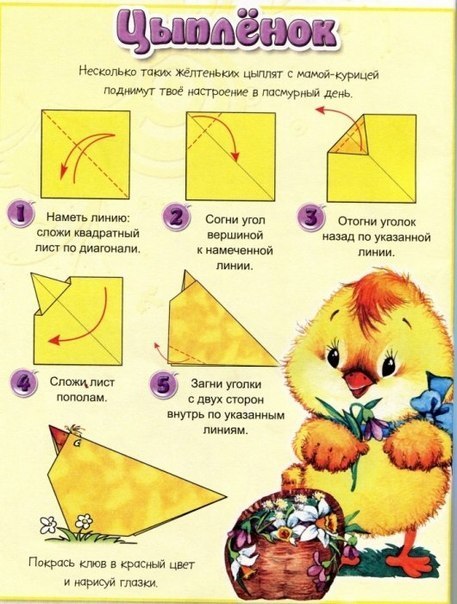 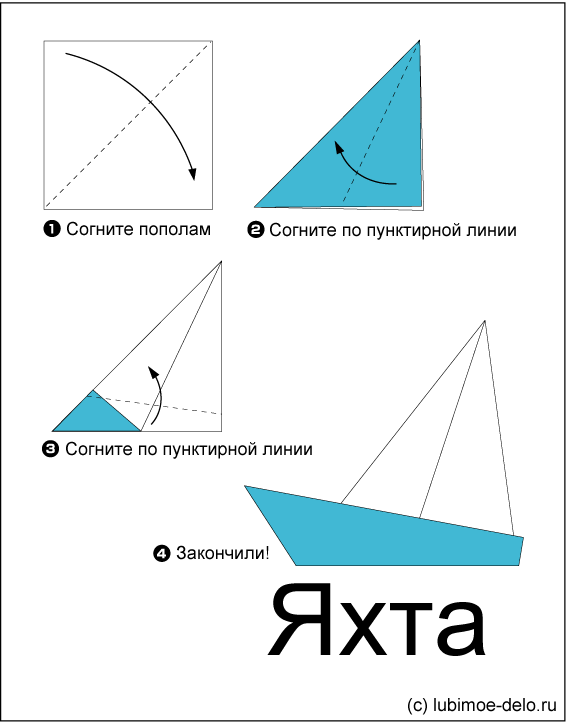 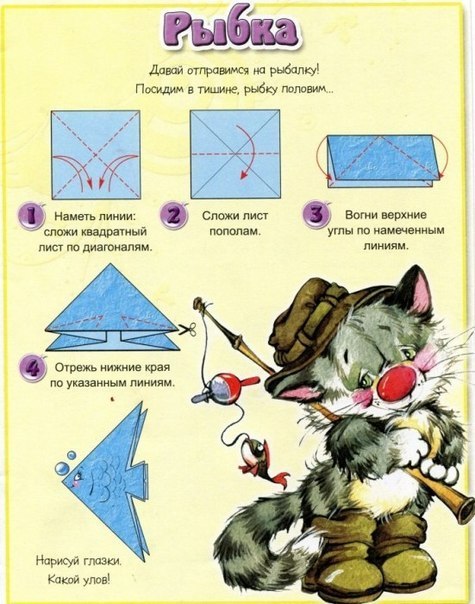 Литература для детей и родителей2. Афонькин С.Ю., Афонькина Е.Ю. «Игрушки из бумаги»С.В.Соколова  «Оригами для самых маленьких»Г.И.Долженко «100 поделок из бумаги»ТБ.Сержантова «366 моделей оригами»Буклет подготовила:Гальчева Анжела Телемаховна воспитательЧастное дошкольное образовательное учреждение«Детский сад № 82 открытого акционерного общества«Российские железные дороги»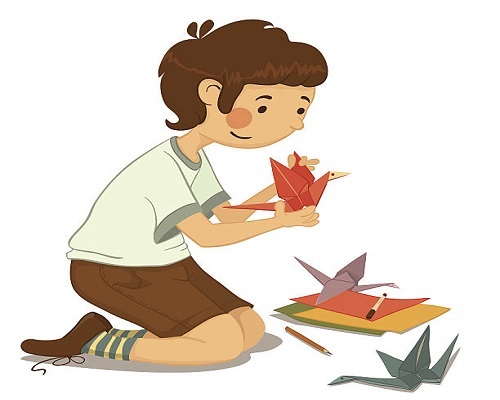 